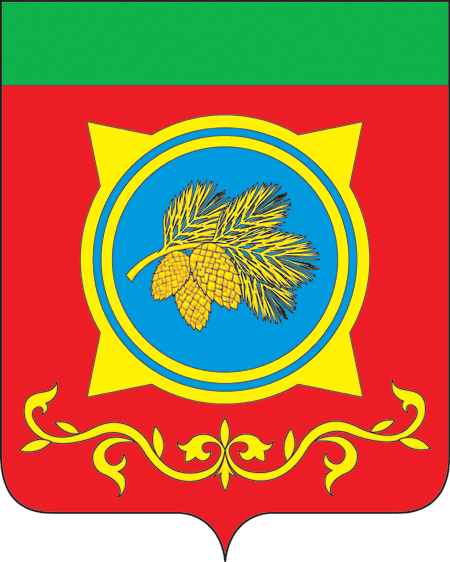 Российская Федерация Республика Хакасия Администрация Таштыпского районаРеспублики ХакасияПОСТАНОВЛЕНИЕ06 июля 2021 г.                              с. Таштып	№ 343О подготовке и проведении мероприятия, посвящённого районному празднованию Дня семьи, любви и верности
«Семья - это дом, семья – это мир!»
в Таштыпском районеВ целях реализации государственной семейной политики в Таштыпском районе и укрепления статуса семьи в обществе, сохранения и возрождения лучших семейных традиций, пропаганды здорового образа жизни, развития творческого потенциала, руководствуясь п.27 ч.1 ст.15 Федерального закона «Об общих принципах организации местного самоуправления в Российской федерации» №131-Ф3 от 06.10.2003г, в соответствии п. 3 ч.1 ст.29 Устава  Таштыпского района от 15.11.2005 г,Администрация Таштыпского района постановляет:1. Утвердить состав организационного комитета по проведению мероприятия (Приложение 1).2. Утвердить план мероприятия (Приложение 3).3. Управлению финансов Администрации Таштыпского района провести финансирование мероприятий по программе «Молодёжь Таштыпского района», согласно смете (приложение 2).4. Контроль за исполнением данного постановления возложить на И.о. заместителя Главы Таштыпского района ( по соц. вопросам) Е.А. Цыганкову.Глава Таштыпского района							А.А. ДьяченкоПриложение 1к постановлению Администрации Таштыпского районаот 06 июля 2021 г. № 343Состав организационного комитета по подготовке и проведению мероприятия, посвящённого Дню Семьи, любви и верности«Семья - это дом! Семья - это мир!» в Таштыпском районеНачальник общего отдела							Е.Т. МамышеваПриложение 2к постановлениюАдминистрации Таштыпского районаот 06 июля 2021г. № 343Смета расходов финансовых средствна проведение Дня семьи, любви и верностив Таштыпском районеНачальник общего отдела							Е.Т. МамышеваПриложение 3к постановлению Администрации Таштыпского районаот 06 июля 2021г. № 343Программа мероприятия, посвященного Дню семьи, любви и верности«Семья - это дом! Семья - это мир!»в Таштыпском районе8 июля 2021 в 10 ч. в малом зале Администрации Таштыпского района - праздничное мероприятие, посвященное дню семьи, любви и верности с вручением медалей семьям «За любовь и верность».Начальник общего отдела							Е.Т. Мамышева№Ф.И.О.Занимаемая должность1А.А. ДьяченкоГлава Таштыпского района, Председатель оргкомитета2Е.А. ЦыганковаИ.о.  заместителя главы Таштыпского района по соц. вопросам,Руководитель МУК «Управление культуры, молодежи и туризма Администрации Таштыпского района»,заместитель председателя оргкомитета3Н.В. ДубкоДиректор ГКУ РХ «УСПН Таштыпского района»4Л.И. ЛоктионоваДиректор МБУК «ТРДК им. А.И. Кыжинаева»№ п/пНаименованиеСумма, руб.1.Приобретение цветов для награждаемых семей5х500=25002.Приобретение меда в подарок семьям6503.Канцелярия (цв.бумага, оракал)350ИТОГО:ИТОГО:3500